isgp ANNUAL PROGRESS REPORTPLEASE FILL OUT THE FORM BELOWPLEASE FILL OUT THE FORM BELOWPLEASE FILL OUT THE FORM BELOWPLEASE FILL OUT THE FORM BELOWPLEASE FILL OUT THE FORM BELOWLast NameFirst NameFirst NameProgram Start DateDegree TypeMA           MSc        PhD Thesis/Dissertation Title (or Working Title)Thesis/Dissertation Title (or Working Title)Thesis/Dissertation Title (or Working Title)Do you register every semester for the Thesis Section (INDS 549/649) regardless of activities? Yes                  No Do you register every semester for the Thesis Section (INDS 549/649) regardless of activities? Yes                  No Co-Supervisors’ Names and DepartmentsName:                                              Name: Department:                                   Department: Co-Supervisors’ Names and DepartmentsName:                                              Name: Department:                                   Department: Co-Supervisors’ Names and DepartmentsName:                                              Name: Department:                                   Department: Co-Supervisors’ Names and DepartmentsName:                                              Name: Department:                                   Department: Co-Supervisors’ Names and DepartmentsName:                                              Name: Department:                                   Department: Committee Members’ Names                                                      Is everyone G+PS members?  Check by clicking here1.                                           Yes                    No 2.                                           Yes                    No 3.                                           Yes                    No 4.                                           Yes                    No Committee Members’ Names                                                      Is everyone G+PS members?  Check by clicking here1.                                           Yes                    No 2.                                           Yes                    No 3.                                           Yes                    No 4.                                           Yes                    No Committee Members’ Names                                                      Is everyone G+PS members?  Check by clicking here1.                                           Yes                    No 2.                                           Yes                    No 3.                                           Yes                    No 4.                                           Yes                    No Committee Members’ Names                                                      Is everyone G+PS members?  Check by clicking here1.                                           Yes                    No 2.                                           Yes                    No 3.                                           Yes                    No 4.                                           Yes                    No Committee Members’ Names                                                      Is everyone G+PS members?  Check by clicking here1.                                           Yes                    No 2.                                           Yes                    No 3.                                           Yes                    No 4.                                           Yes                    No Frequency of meetings/communications with supervisors/committee Frequency of meetings/communications with supervisors/committee Date of last committee meeting/communicationDate of last committee meeting/communicationDate of last committee meeting/communicationDoctoral students only:Have you written your comprehensive exam? Yes . If not, when do you expect to advance to candidacy? Doctoral students only:Have you written your comprehensive exam? Yes . If not, when do you expect to advance to candidacy? Doctoral students only:Have you successfully defended your thesis proposal and reached candidacy? Yes . If not, when do you expect to do so? Doctoral students only:Have you successfully defended your thesis proposal and reached candidacy? Yes . If not, when do you expect to do so? Doctoral students only:Have you successfully defended your thesis proposal and reached candidacy? Yes . If not, when do you expect to do so? Doctoral students only:Candidacy date (or expected) Doctoral students only:Candidacy date (or expected) Master’s and Doctoral students:Anticipated thesis defence date   Master’s and Doctoral students:Anticipated thesis defence date   Master’s and Doctoral students:Anticipated thesis defence date   Official program end date (includes LOA/Extensions – start date + 5 years for Master’s/6 years for PhD) Official program end date (includes LOA/Extensions – start date + 5 years for Master’s/6 years for PhD) Official program end date (includes LOA/Extensions – start date + 5 years for Master’s/6 years for PhD) Official program end date (includes LOA/Extensions – start date + 5 years for Master’s/6 years for PhD) Official program end date (includes LOA/Extensions – start date + 5 years for Master’s/6 years for PhD) A. In point-form, list your program-specific academic activities from this past year (e.g. which courses you took, comps exam planning, thesis proposal or the chapters of their thesis)B. In point-form, list your other academic activities (including publications, conference presentations, editorships, participation in research groups, organizing of academic events/workshops, community outreach, etc.)Student name (Printed Name)Student signature (to insert your signature, click the blue icon)Supervisor signature (to insert your signature, click the blue icon)Date 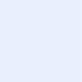 